APPENDIXCATALOG OF POTENTIAL EXPENSES AND ESTIMATED COSTSOctober 13, 2016														2016 Update	Catalog of Potential Expenses and Estimated CostsTable of ContentsI.	 ABOUT THIS CATALOG	- 2 -II. 	BROADCAST COSTS	- 3 -A.	TRANSMITTERS AND IN-BUILDING EXPENSES	- 3 -1.	Retune Existing Transmitter	- 3 -2. 	New Transmitters	- 5 -3.	Other Transmitter Expenses	- 7 -B.	ANTENNAS	- 8 -C.	TRANSMISSION LINES	- 10 -D.	TOWER EQUIPMENT AND RIGGING	- 12 -E.	INTERIM FACILITIES	- 13 -F.	SPECIAL CASES	- 14 -1.	Channel 14	- 14 -2.	Distributed Transmission Services (DTS)	- 14 -3.	AM Pattern Disturbance	- 15 -G.	MISCELLANEOUS EXPENSES	- 15 -1.	DTV Medical Facility Notification	- 15 -2.	Other	- 15 -H.	PROFESSIONAL SERVICES	- 16 -III.	 MVPD COSTS	- 18 -IV.	 FIGURES	- 19 -ABOUT THIS CATALOGThis catalog of expenses (Catalog) contains descriptions of the expenses that broadcasters and MVPDs are most likely to incur as a result of broadcaster repacking.  While we believe the Catalog is relatively comprehensive, it does not cover every expense, for every situation, nor is it an exhaustive list of all expenses that may potentially qualify for reimbursement.  Widelity, Inc. (Widelity) developed the original Catalog in 2013 for the Federal Communications Commission (FCC) as part of the Widelity Report, which was published for comment in 2014 (DA/FCC: DA-14-389).  As part of the ongoing Broadcast Television Incentive Auction, the FCC engaged Widelity to update the Catalog to reflect the current pricing for the equipment and services that repacked broadcasters may need to purchase to facilitate the moves to their new channel assignments, and the current pricing for equipment and services that MVPDs may need to purchase to continue to carry broadcasters.  Widelity first developed the information contained in this Catalog based on its research and interviews with industry stakeholders, conducted in 2013, and later updated in August of 2016, pursuant to its contract with the FCC.  The categories and costs contained in the Catalog are intended to serve as a reference guide, and are not intended to identify the particular expenses for which individual broadcasters or MVPDs would be eligible for reimbursement.Individual broadcasters and/or MVPDs will incur only some of the expenses listed in the Catalog, depending upon the broadcaster’s or MVPD’s existing equipment and the particular transition changes that the entity must make.  Some of the expenses will apply only in limited situations, such as, for example, broadcasters operating on a shared antenna or those that require additional power to support an interim transmitter. Supply and demand constraints may have an impact on future costs.BROADCAST COSTSTRANSMITTERS AND IN-BUILDING EXPENSESRetuning Existing Transmitters Depending on a broadcaster’s new channel assignment, it may be able to retune its existing transmitter to transmit on the new channel rather than replace it.  Transmitters can be retuned only to channels within the same band (e.g., UHF transmitters can only be retuned to channels within the UHF band).  See Widelity Report pp. 17-18 regarding banding issues.  Whether retuning is feasible depends on a number of factors, including the type of transmitter, the range of channels (sub-band) for which it and its component parts are designed, and whether replacement parts and manufacturer support are available.  In some cases, replacement may be the preferred option if the cost of retuning exceeds the cost of a new transmitter.  The transmitter output mask filter is channel-specific and must be replaced to accommodate any channel change.Our discussions indicate that there are a number of potential issues with Inductive Output Tube (IOT) transmitter retuning, including:IOT tubes that have been in service for an extended period may not “come back up” on the new channel once they have been powered down necessitating replacements that cannot be predicted before starting the retuning process.The lead time for delivery of new IOT tubes can be as long as 6 to 9 months.The skill set to retune IOT transmitters is no longer broadly available.  This will cause resource constraints as stations consider retuning their existing IOT transmitters.  Manufacturer support and certain parts necessary for retuning existing IOT transmitters may no longer be available.2. 	New TransmittersIf retuning is not possible or if the cost of retuning exceeds the cost of replacement, a new transmitter may be required.  The price of a new transmitter includes installation, mask filter, and proof of performance testing.3.	Other Transmitter Expenses In limited situations, these expenses may apply in addition to those listed in Sections II.A.1 or II.A.2, above.ANTENNAS Most stations moving to a new channel will require new antennas.  The price of an antenna does not include installation or removal of existing antennas (for those expenses, see Section II.D, Tower Equipment and Rigging).  In some cases, new transmission lines will also be required (for those expenses, see Section II.C, Transmission Lines).TRANSMISSION LINES In some situations, transmission lines can be reused in the event of a channel change (e.g., if the move is to a non-prohibited channel or if the transmission line is broadband capable).  See Fig. 1 below.  New transmission lines, if needed for purchase, are generally priced per foot, based on a length of 1,000 feet.  The price generally includes elbows and hangers.TOWER EQUIPMENT AND RIGGINGIf replacement or additional antennas are required, it may be necessary to modify the existing tower or to construct a new tower.  In addition to these expenses, a broadcaster replacing or adding an antenna would incur rigging costs.INTERIM FACILITIESStations may need to use interim facilities in order to avoid prolonged off-air periods during the repacking or to enable stations to meet their construction deadlines.  Some stations currently either have a licensed auxiliary facility or own backup equipment that they can repurpose for this use post-auction, while others may need to purchase or rent equipment or facilities.SPECIAL CASESChannel 14Television broadcasters operating on Channel 14 are required to guard against interference with mobile use on frequencies 467-470 MHz. (See 47 CFR § 73.687(e))Distributed Transmission Services (DTS)Television stations operating DTS systems will incur engineering costs related to each DTS site (instead of, and not in addition to, the RF consulting engineer category in Section II.H, Professional Services, below).AM Pattern DisturbanceStations constructing or making significant modifications to an antenna tower in the immediate vicinity of an AM radio station are required to analyze whether such construction or modification would result in disturbance to the AM station’s radiation pattern.  If it would, the television station is required to notify the AM station of the disturbance and take measures to correct it.  (See 47 CFR § 1.30000 et seq.)MISCELLANEOUS EXPENSESDTV Medical Facility NotificationDTV broadcasters are required to notify nearby medical facilities of DTV channel changes pursuant to a condition in their construction permit.OtherPROFESSIONAL SERVICESStations without sufficient internal resources, either at the station itself or at an affiliated station or company, may have to obtain professional services from an outside source to complete the station’s channel relocation.MVPD COSTSMVPDs that receive signals over-the-air may be required to make changes to their receive facilities in order to continue to receive a television station’s signal that is changing channels.  This table identifies the kinds of changes MVPDs may be required to make in order to continue delivering a repacked broadcaster’s signal to its customers after the broadcaster has delivered its signal to the MVPD.  Costs in this section will vary based on market size and the type of system utilized.FIGURESFigure 1: Rigid coaxial line section lengths and the channels not supported.Transmission line connects the transmitter or combiner output to the antenna, running from the equipment building up the tower to the antenna.  While lines typically come in lengths of about 20 feet, the exact section length is determined by the station’s assigned channel. After repacking, the transmission line may have to be replaced depending on whether the new channel is allowable for the existing line section length. This is principally an issue for lines that have been in use to feed a single-station antenna. Transmission line is usually “broadbanded” for use with shared antennas by making minor, non-repeating changes to the section lengths, designed for the channels involved. Following is a chart of transmission line section lengths and the channels that are prohibited for each length.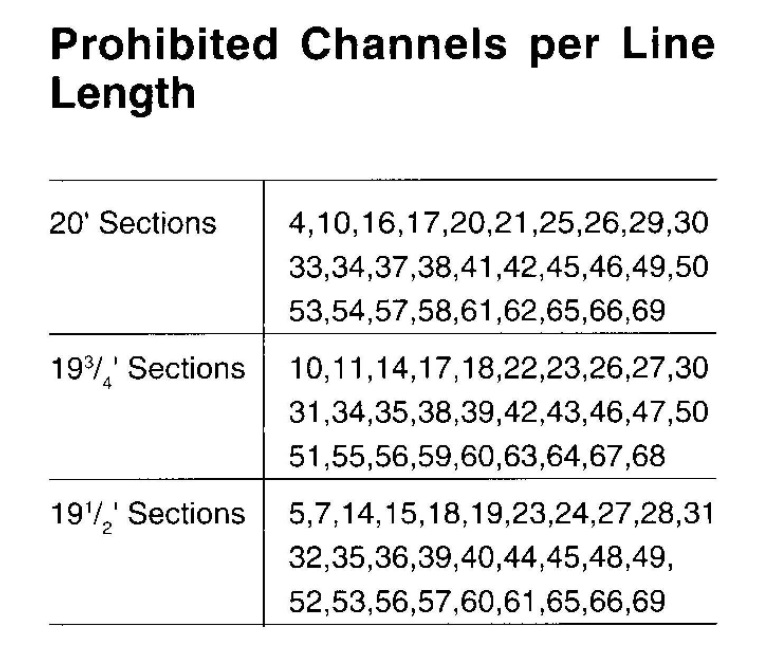 Figure 1: Rigid coaxial line section lengths and the channels not supported.Transmission line connects the transmitter or combiner output to the antenna, running from the equipment building up the tower to the antenna.  While lines typically come in lengths of about 20 feet, the exact section length is determined by the station’s assigned channel due to VSWR buildup from the repetitive connections between sections.  After repacking, the transmission line may have to be replaced depending on whether the new channel is allowable for the existing line section length.  This is principally an issue for lines that have been in use to feed a single-station antenna.  Transmission line is usually “broadbanded” for use with shared antennas by making minor, non-repeating changes to the section lengths, designed for the channels involved.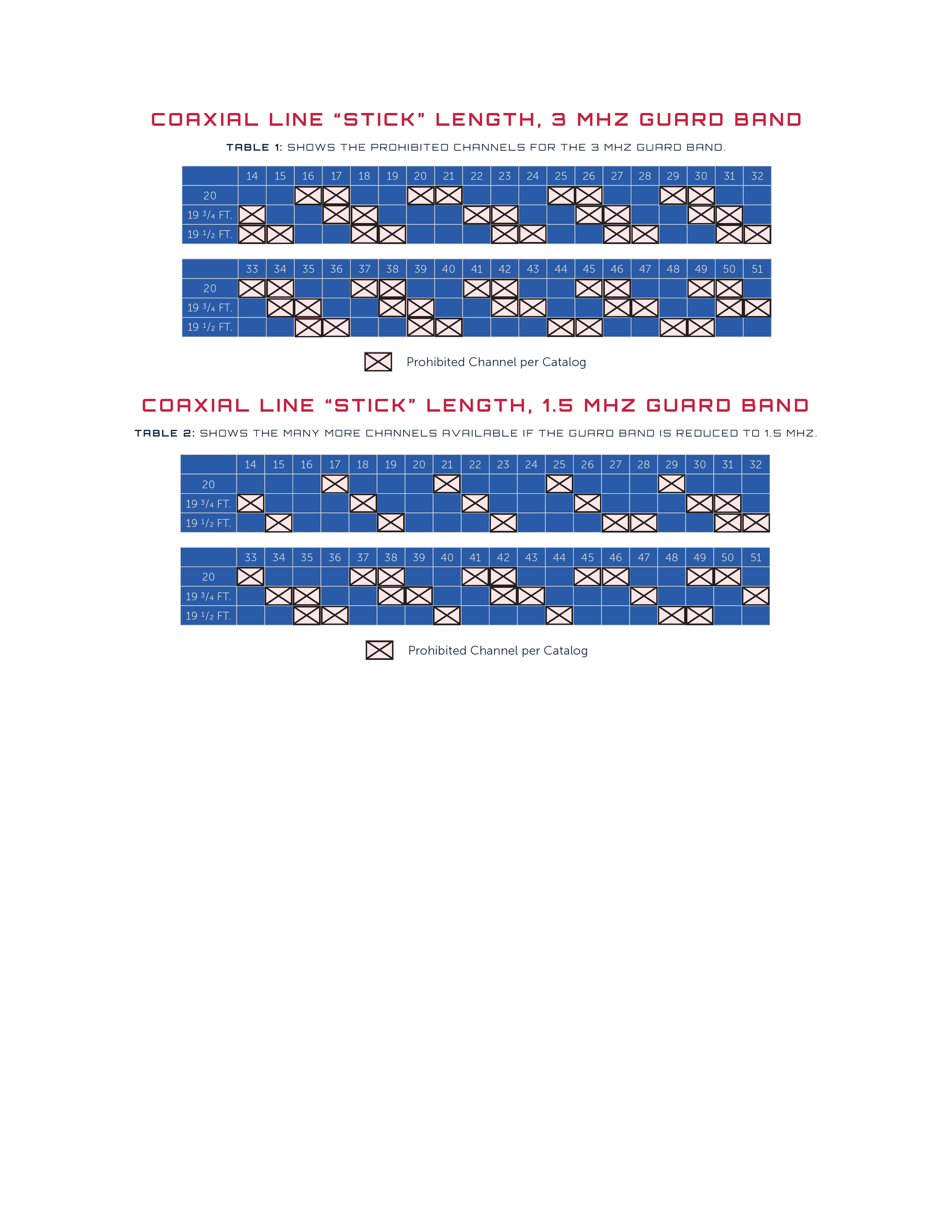 The accompanying charts provide transmission line section lengths, and the channels that are prohibited for each length, based on two guard band intervals.  Traditional practice was to utilize a guard band of approximately 3 MHz, while a smaller guard band can be considered for repacked stations to employ existing lines that are in in good condition.  For a smaller guard band, stations should consult with the line’s manufacturer and/or perform a sweep test of the transmission line to determine whether the line should be replaced for use on a new channel.Figure 2:  Tower ModificationsThis chart provides representative samples of minor, major, and serious tower modifications. Range of Estimated Costs(in dollars)Proposed RoEC(in dollars)UHF – Inductive Output Tube (IOT) Transmitter (Price would include banded drivers, RF system, and labor.  The price does not include the cost of IOT tubes, finger stock and/or tube trolleys.  Cost varies by manufacturer.)         Single IOT system, minor banding issues (30 kW)115,000 – 150,000Two IOT system, minor banding issues (60 kW)145,500 – 225,000Three IOT system, minor banding issues (90 kW)160,000 – 315,000       Single IOT system, major banding issues (30 kW)226,000Two IOT system, major banding issues (60 kW)339,000Three IOT system, major banding issues (90 kW)452,000One IOT system (30kW)115,000 – 226,000Two IOT systems (60 kW)145,000 – 339,000Three IOT systems (90 kW)160,000 – 452,000IOT replacement tube with accessories (price per tube)75,000 – 121,000Solid State Transmitter Prices based on specific channel move and would include field engineering and parts to retune the RF system but would not include the cost of a new mask filter, which is a separate line item below.  Costs vary widely by manufacturer and power level. Retuning solid state transmitters is usually only feasible if the banding issues are minor.  Stations that use solid state transmitters that have major banding issues will likely need a replacement solid state transmitter. UHF and VHF – minor banding issues 10,000 – 100,00010,000 – 100,000New Mask Filter – A new mask filter is required for any channel change1.5 kW mask filter2,7002,8003 kW mask filter3,8003,9507 kW mask filter5,6005,90010 kW mask filter7,5007,90030 kW mask filter30,00031,00060 kW mask filter80,00085,00090 kW mask filter90,00095,000New Exciter – In a few cases, a station may need to purchase a new exciter if the existing exciter cannot be retuned. Single frequency agile exciter20,00020,000Dual exciter system with change over45,00045,0002013 Range of Estimated Costs (in dollars)2016 Estimated Costs Proposed (in dollars)UHF –IOT TransmitterSingle One IOT system (30 kW)450,000 – 525,000475,000 – 549,000Two IOT systems (60 kW)815,000 – 855,000835,000 – 907,000Three IOT systems (90 kW)1,205,0001,275,000 – 1,345,000UHF – Air Cooled Solid State Transmitter1 – 2.5 kW35,000 – 90,00040,000 – 120,0004 - 6 kW157,000 – 180,000157,000 – 225,00010 – 12 kW245,000 – 320,000245,000 – 320,00015 kW335,000 – 450,000392,50020 kW530,000 - 580,000555,000UHF – Liquid Cooled Solid State Transmitter6.3 – 9.25 kW250,000 – 315,00010.5 – 12.3 kW345,000 – 465,00015 kW460,000 – 550,00018 - 20 kW530,000 – 600,00023.8 – 29.3 kW685,000 – 835,00040 - 50 kW940,000 – 1,075,000UHF – Liquid Cooled Solid State TransmitterPreviously Unavailable in Updated Ranges      4.9 – 6.5 kW225,000 – 260,000      8.2 - 13 kW270,000 – 470,000      14.2 - 20 kW495,000 – 650,000      21 - 31 kW675,000 – 900,000      35 - 50 kW1,000,000 – 1,400,000      52 - 61 kW1,550,000 – 1,700,000      68.5 - 75 kW1,750,000 – 1,900,000      86.8 – 106 kW2,100,000 – 2.500,000High VHF – Air Cooled Solid State Transmitter1 kW82,0002.4 kW135,0003.3 kW175,0005 kW260,00010 – 12 kW315,00015 kW450,00020 kW575,000High VHF – Air Cooled Solid State TransmitterPreviously Unavailable in Updated Ranges1.1 – 4.4 kW47,000 – 145,0006.5 – 12.5 kW175,000 – 315,00016.6 – 20.7 kW400,000 – 500,00024.5 kW650,000High VHF – Liquid Cooled Solid State Transmitter Additional Category      3.3 – 6.5 kW 135,000 – 237,000      8.5 – 12.5 kW291,000 – 425,500      16.6 – 20.7 kW540,000 – 675,000      24.5 – 31.6 kW877,500 – 950,000      48.0 kW1,350,000      62.0 kW1,700,0002013 Range of Estimated Costs (in dollars)2016 Estimated Costs Proposed (in dollars)Combiners for Shared (Broadband Panel) Antenna (UHF/VHF)New combiner, cost per channel (without antenna)50,000 – 60,00050,000 - 80,000Adding a module to existing combiner (without antenna)50,00050,000 – 80,000Combiner output splitting/switching for dual feed lines, if applicable(additional item)120,000Electrical Service – A station installing replacement transmitter equipment may have to increase the power supply to the transmitter or perform other electrical work (prices include labor and installation). Service entrance 3 phase/800 amp/208 volt12,50013,700Switchgear – industrial 800 amp33,30036,300Transformer 3 phase/480v – 150 KVA22,30024,300Transformer 3 phase/480v – 300 KVA32,20035,000Transformer 3 phase/480v – 500 KVA42,30046,0002” Rigid Conduit and Wiring (Cost per foot)23253” Rigid Conduit and Wiring (Cost per foot)45494” Rigid Conduit and Wiring (Cost per foot)8896HVAC Service – Cooling only – A station installing replacement transmitter equipment may need additional cooling capability (prices include labor and installation).5 Ton system17,50019,25010 Ton system33,50037,00015 Ton system48,00053,00025 Ton system79,00087,00050 Ton system150,000164,000HVAC Service – Heating and Cooling – A station installing replacement transmitter equipment may need additional air-handling capacity that includes both heating and cooling capability (prices include labor and installation).10 Ton system52,50057,50015 Ton system76,00084,00020 Ton system99,000110,00030 Ton system144,000 158,00050 Ton system230,000 253,000Transmitter Building Addition – In limited situations, expansion of the transmitter building may be required to accommodate new equipment.Approx. 600-1500 square foot addition (costs vary with location, site access, and construction type)variablevariable2013 Range of Estimated Costs (in dollars)2016 Estimated Costs Proposed (in dollars)UHF – High Power Top Mount (200-1000 kW)One station antenna, horizontally polarized150,000 – 225,000150,000 – 235,000One station antenna, -with V polarization or C polarization elliptically or circularly polarized 180,000 – 270,000180,000 – 275,000Two station broadband panel antenna with combiner, horizontally polarized  450,000240,000 – 520,000Two station broadband panel antenna, elliptically or circularly polarized(additional item)325,000 – 730,000Four station broadband panel antenna  with combiner, horizontally polarized 850,000285,000 – 740,000Four station broadband panel antenna, elliptically or circularly polarized(additional item)528,000 – 1,036,000UHF – Lower Power Side Mount One station –200-500 kW, horizontally polarized125,000 – 180,000125,000 – 180,000One station –200-500 kW, elliptically or circularly polarized150,000 – 216,000150,000 – 216,000One station antenna – medium power (50-200 kW), horizontally polarized50,000 – 72,00050,000 – 85,000One station antenna – medium power (50-200 kW), elliptically or circularly polarized(additional item)56,000 – 98,000Class A single station antenna – basic12,000 – 21,00012,000 – 25,000Class A broadband panel (cost per panel)825825 – 1,200Class A broadband panel (multiple channel array - example 4 panel complete array)6,0006,000 – 8,000UHF – Broadband Slot, Side Mount (additional category)8 bay, 5 kW input, directional, horizontally polarized10,0008 bay, 20 kW input, directional, horizontally polarized42,000 – 57,0008 bay, 20 kW input, directional, elliptically or circularly polarized82,00016 bay, 8 - 10 kW input, directional, horizontally polarized20,000 – 36,00016 bay, 16 kW input, directional, horizontally polarized43,00016 bay, 40 kW input, directional, horizontally polarized64,000 – 123,00016 bay, 40 kW input, directional, elliptically or circularly polarized157,00024 bay, 15 kW input, directional, horizontally polarized30,00024 bay, 60 kW input, directional, horizontally polarized145,000 – 181,00024 bay, 60 kW input, directional, elliptically or circularly polarized235,00032 bay, 16 kW input, directional, horizontally polarized71,00032 bay, 32 kW input, directional, horizontally polarized85,00032 bay, 60 - 65 kW input, directional, horizontally polarized120,000 – 200,000UHF – Broadband Panel, Side Mount Aux/Interim(additional category)10 kW input, low gain, horizontally polarized30,000 – 45,00045 kW input, low gain, horizontally polarized100,000 – 135,000High-VHF One station antenna – top mount, horizontally polarized250,000 – 275,000250,000 – 325,000One station antenna – top mount, with V polarization or C polarization elliptically or circularly polarized280,000 – 330,000280,000 – 374,000One station antenna – side mount, horizontally polarized62,000 – 100,00062,000 – 180,000One station antenna – side mount, elliptically or circularly polarized(additional item)68,000 – 207,000Shared broadband panel antenna – 5 station, with V polarization or C polarization elliptically or circularly polarized700,000700,000 – 890,000Shared broadband panel antenna – 5 station with V polarization or C polarization, including combiner and transmission line1,000,000High-VHF, Low Power Class A basic slot antenna – side mount,  horizontally polarized19,00019,000 – 23,000Class A basic slot antenna – side mount, elliptically or circularly polarized(additional item)23,000 – 26,500Class A broadband panel (cost per panel) , horizontally polarized4,0004,000 – 5,000Class A broadband panel (multiple channel array - example 4 panel complete array), horizontally polarized16,50016,500 – 19,800OtherSweep test of transmission line and existing antenna4,5004,500 – 6,400Elbow complex, single channel, at antenna input, per 3-1/8” feedline (if needed)(additional item)7,400Elbow complex, broadband, at antenna input, per 3-1/8” feedline (if needed)(additional item)8,880Elbow complex, single channel, at antenna input, per 4-1/16” feedline (if needed)(additional item)9,100Elbow complex, broadband, at antenna input, per 4-1/16” feedline (if needed)(additional item)10,400Elbow complex, single channel, at antenna input, per 6-1/8” feedline (if needed)(additional item)11,700Elbow complex, broadband, at antenna input, per 6-1/8” feedline (if needed)(additional item)13,000Elbow complex, single channel, at antenna input, per 7-3/16” feedline (if needed)(additional item)13,200Elbow complex, broadband, at antenna input, per 7-3/16” feedline (if needed)(additional item)16,000Elbow complex, single channel, at antenna input, per 8-3/16” feedline (if needed)(additional item)14,500Elbow complex, broadband, at antenna input, per 8-3/16” feedline (if needed)(additional item)18,000Side mount brackets for high power antennas (if not included in antenna base cost)(additional item)7,500 – 22,000Pattern scatter analysis for side mount high/med power antennas (if not included in antenna base cost)(additional item)3,800 – 5,000Note:  For stacked antennas, the cost of the bottom antenna will likely double due to the increased cost of structural components, such as heavier steel and longer structures2013 Range of Estimated Costs (in dollars)2016 Estimated Costs Proposed (in dollars)Flexible Transmission LineLine Diameter:7/8” foam dielectric10101 5/8” foam dielectric23232 1/4” foam dielectric	30discontinued 7/8” air dielectric17171 5/8” air dielectric31312 1/4” air dielectric42discontinued3” air dielectric53564” air dielectric66705” air dielectric91100Rigid Transmission Line – copperLine Diameter:3 1/8”75 – 9677 - 994 1/16”95 – 13099 - 1356 1/8”150 – 185158 - 1927 3/16”2632768 3/16”270 – 327280 - 3303 1/8” broadbandpreviously reported as  percentage89 – 1144 1/16” broadbandpreviously reported as  percentage114 - 1556 1/8” broadbandpreviously reported as  percentage182 – 2217 3/16” broadbandpreviously reported as  percentage3178 3/16” broadbandpreviously reported as  percentage322 – 379Note:  Broadband rigid transmission line sections are generally 15% more expensive than other rigid line sections.  2013 Range of Estimated Costs (in dollars)2016 Estimated Costs Proposed (in dollars)Existing Towers – Towers without sufficient documentation of tower specifications may need to be mapped prior to completion of a tower load study.Tower mapping for an undocumented/poorly documented tower and preparation of documentation necessary for tower load study12,000 – 16,00016,000 - 25,000Structural engineering tower load study for documented tower5,000 – 7,0005,000 - 12,000Structural engineering tower load study for a documented tower with candelabra10,00015,000 - 19,000Minor tower reinforcement/modifications (see Fig. 2 for sample minor modifications) 100,000 – 150,000100,000 – 150,000Major tower reinforcement/modifications (see Fig. 2 for sample major modifications) 300,000 – 400,000300,000 – 400,000Serious tower reinforcement/modifications (see Fig. 2 for sample serious modifications) 500,000 – 1,000,000500,000 – 1,000,000New Towers – Cost includes constructing a new tower, priced per foot.New tower between 1000’ and 1500’ without elevator,  presumptive soil conditions2,0002,500New tower between 1500’ and 2000’ without elevator,  presumptive soil conditions2,5003,000Note: Costs may be higher for tower sites with difficult soil or other site conditions and for towers with an elevator. Costs may be lower for towers under 1,000 feet   Tower Rigging – Costs include fees paid to expert tower crews for equipment removal and installation, such as removing an existing antenna and installing a replacement antenna, and removing an existing transmission line and installing a replacement transmission line.  Tall Tower (greater than 500’) 100,000 – 200,000100,000 – 200,000Short Tower (less than 500’) 60,000 – 80,00060,000 – 80,000Complex Tower (includes, e.g., towers with candelabras and/or stacked antennas)100,000 – 300,000100,000 – 400,000Helicopter Lift (e.g., for a rooftop tower, complex tower, tall structure, or terrain constrained location requiring helicopter lift)variablevariable2013 Range of Estimated Costs (in dollars)2016 Estimated Costs Proposed (in dollars)TransmitterStations may need additional transmitters for interim use on either their pre- or post-auction channels to permit continued operation during construction of their post-auction facilities.  Existing auxiliary or backup transmitters may require retuning or replacement.  Transmitter retuning and replacement costs are listed above. AntennaInterim antenna rental and installation – Costs will depend on antenna size and height and/or complexity of the tower.  35,000 – 100,00035,000 - 110,000For purchase of interim antennas and/or replacement of existing auxiliary antennas, see Section II.B.Transmission LineFor additional transmission line, see Section II.C.Tower Equipment and Rigging Costs will be similar to those described in Section II.D, Tower Equipment and Rigging, above.Interior RF Systems – A station that needs an additional transmitter for interim use may need an additional interior RF system.UHF inside RF system including switching130,000140,000VHF inside RF system including switching70,00075,0002013 Range of Estimated Costs (in dollars)2016 Estimated Costs Proposed (in dollars)RF Consulting Engineer (to determine correct mask filter to avoid interference)5,0005,000Channel 14 Mask Filter 180,000180,000Additional field engineering time, 10-30 days (to test for interference after mask filter is installed)20,000 – 60,00020,000 – 60,0002013 Range of Estimated Costs (in dollars)2016 Estimated Costs Proposed (in dollars)RF Consulting Engineer (priced per DTS site)Critical Facility: “Critical” refers to operations that have signal overlap between adjacent DTS sites that are not terrain-shielded; such facilities will require exact power levels, signal synchronization, and antenna directional and elevation patterns to minimize interference between sites. 2,000 – 8,0002,000 – 8,000Terrain-Shielded Facility:  “Terrain-shielded” refers to operations that serve regions that are terrain blocked from each other, resulting in less interference as compared to critical facilities.  1,000 – 2,5001,000 – 2,5002013 Range of Estimated Costs (in dollars)2016 Estimated Costs Proposed (in dollars)Impact study: to assess the potential impact of tower construction or modification on AM radio stations.2,500 – 7,5002,500 – 7,500Remedy: price includes installing the detuning apparatus or adjusting the existing detuning apparatus as necessary to restore proper operation of the directional or non-directional AM antenna, including before and after field measurements.5,000 – 20,0005,000 – 20,0002013 Range of Estimated Costs (in dollars)2016 Estimated Costs Proposed (in dollars)Medical Facility Notification1,300 – 3,5002,000 – 11,0002013 Range of Estimated Costs (in dollars)2016 Estimated Costs Proposed (in dollars)Obtain building permits from local zoning authorities (cost of preparation, submission, and prosecution of necessary forms or applications)variablevariableObtain local permits other than for zoning (cost of preparation, submission, and prosecution of necessary forms or applications)variablevariableCoordinate with Bureau of Land Management and National Forest Service  (this may be necessary for towers located on land managed by these agencies and would include the cost of preparing and submitting the relevant forms)variablevariableDisposal Cost (for equipment and other waste, if applicable)variablevariableEquipment Delivery and Handling ChargesvariablevariableEquipment StoragevariablevariableDevelop and Air Announcements of Upcoming Channel Change variablevariableNotification to MVPDs of channel changevariablevariableOther Miscellaneous expenses variablevariable2013 Range of Estimated Costs (in dollars)2016 Estimated Costs Proposed (in dollars)RF Consulting Engineer Fees Perform engineering study for new channel assignment and antenna development2,000 – 7,0002,000 – 7,000Prepare engineering section of FCC Form 2100, Construction Permit Application1,000 – 3,0001,000 – 3,000Prepare engineering section of FCC Form 2100, License to Cover Application250 - 750500 - 1,500Prepare engineering section of FCC Form 2100, Construction Permit Application for an Auxiliary Antenna (additional item)500 – 2,000Prepare engineering section of FCC Form 2100, License to Cover Application for an Auxiliary Antenna (additional item)500 - 1,500Prepare request for Special Temporary Authorization 750 – 1,2501,000 - 1,500Attorney Fees Prepare and File FCC Form 2100, Construction Permit Application  750 – 2,500750 - 5,000Prepare and File FCC Form 2100, License to Cover Application  750 – 1,500750 - 2,250Prepare and File request for Special Temporary Authorization750 – 1,500750 - 3,500Prepare and File FCC Form 2100, Construction Permit or License Application for an Auxiliary Antenna(additional item)500 - 2,000Negotiation of Lease and other matters for Shared Locations(additional item)2,200 - 4,000FCC Filing Fees (adjusted biennially)Form 301 minor change CP 970FCC Form 2100, license to cover application295325Special Temporary Authorization request175190Other Transition-Related Personnel Professional Services CostsProject management of the transition, if needed (cost per hour)50 – 12550 - 150Prepare and/or review reimbursement form  (additional item)750 - 2,500Address transition timing and coordination issues with other stations and wireless(additional item)900 - 2,500Field Engineering FeesComprehensive coverage verification via field study, if needed20,000 – 80,00020,000 – 80,000RF Exposure Measurements (for sites where post-construction measurements have customarily been required or conducted)3,000 – 20,0003,000 – 20,000Change in Structure Height Services:  Modification to Antenna Structure Registration (ASR) (costs can be much higher for new towers)NEPA Section 106 environmental review, if needed3,000 – 6,0003,000 – 6,000Environmental Assessment, if triggered by NEPA Section 106 review or for certain structures over 450 feet (cost in addition to NEPA review)5,000 – 10,000+5,000 – 10,000ASR modification (prepare FCC Form 854)500 – 2,000500 – 2,000FAA consultant, including cost of preparing FAA Form 7460 (Notice of Proposed Construction), if needed for height increase 750 – 2,000750 – 2,0002013 Range of Estimated Costs (in dollars)2016 Estimated Costs Proposed (in dollars)Equipment CostsNew Receive Antenna – Installed. Necessitated if existing antenna is channel-specific or uses directivity to minimize interference from other stations.  Some UHF and VHF broadband receive antennas should be able to continue receiving stations that are not changing bands.1,500 – 2,0001,500 – 2,000New Receive Antenna – Hi-Gain Quad Antenna, installed5,000 – 6,0005,000 – 6,000New Receive Antenna – uninstalled500 – 1,000500 – 1,000New Receiver or other RF Processing Equipment (such as pre-amplifiers)300 – 1,000300 – 3,500Coaxial cable – cost per foot (for MVPDs that install new receive antennas and/or receivers)2 - 32 - 3Structural or Capacity Augments for Towers (to meet new tower loading requirements as a result of installation of replacement equipment)Varies by tower construction.Varies by tower construction.Tower Rigging – two-man crew (price includes removal of existing antenna and transmission line, if necessary, and installation of replacement equipment)2,500 – 4,0003,000 -5,500Professional ServicesStructural Study of tower capacity (to determine if additional support is necessary for any replacement equipment) 1,500 – 3,5001,500 -5,500Engineering Study (to estimate receive strength of new channel assignments, capabilities of current equipment, and determine whether and what replacement equipment may be necessary)1,500 – 3,5001,500 – 3,500Tower ModificationsTower ModificationsTower ModificationsMinorMajorSeriousGuy wire retensioningGuy wire replacement 2 to 3 levelsGuy wire replacement > 4 levelsTension Diagonal replacement < 12 baysTension Diagonal replacement > 15 baysAddition of guy levelsHorizontal (struts) reinforcing < 12 levelsHorizontal (struts) reinforcing > 15 baysNew Anchors for new guy levelsLeg reinforcing (addition of redundants)< 12 levelsHorizontal (struts) replacement > 15 baysReplacement of tower sectionsMinor foundation reinforcing at anchorsLeg reinforcing (addition of redundants) > 15 baysTension Diagonal replacement > 15 baysLeg reinforcing (requiring welding)Horizontal (struts) reinforcing > 15 baysTension/Compression Diagonal replacementHorizontal (struts) replacement > 15 baysTension/Compression Diagonal -requiring weldingLeg reinforcing (addition of redundants) > 15 baysMinor foundation reinforcing at base and anchorsLeg reinforcing (requiring welding)Tension/Compression Diagonal replacementTension/Compression Diagonal -requiring weldingFoundation reinforcing at base and anchors